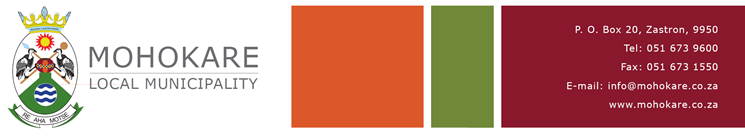 Mohokare Local MunicipalityBudget 2016/17to 2018/19Medium Term Revenue and Expenditure FrameworkTable of ContentsTable of Contents										2Glossary											3PART 1 – ANNUAL BUDGET								5Section 1 – Executive Summary								5Section 2 – Budget Presentation								12PART 2 – SUPPORTING DOCUMENTATIONSection 3 – Annual Budget tables								19Section 4 – Overview of the annual budget process					19Section 5 – Budget related Policies							20Section 6 – Rates and Tariffs Schedule							20Section 7 – Other supporting documentation						20GlossaryAdjustment Budget – Prescribed in section 28 of the MFMA.  The formal means by which a municipality may revise its annual budget during the year.Allocations – Money received from Provincial or National Government or other municipalities.AFS – Annual Financial StatementsBudget – The financial plan of the MunicipalityBudget related Policy – Policy of a municipality affecting or affected by the budget, examples include the tariff policy, rates policy and credit control and debt collection policy.Capital Expenditure – Spending on assets such as land, buildings and machinery.  Any capital expenditure must be reflected as an asset on the Municipality’s Statement of Financial Performance.Cash Flow Statement – A statement showing when actual cash will be received and spent by the Municipality.  Cash payments do not always coincide with budgeted expenditure timings.  For example, when an invoice is received by the Municipality it is shown as expenditure in the month it is received, even though it may not be paid in the same period.CFO – Chief Financial OfficerDoRA – Division of Revenue Act.  Annual legislation that shows the total allocations made by national to provincial and local government.Equitable Share – A general grant paid to municipalities.  It is predominantly targeted to help with free basic services.Fruitless and wasteful expenditure – Expenditure that was made in vain and would have been avoided had reasonable care been exercised.GFS – Government Finance Statistics.  An internationally recognised classification system that facilitates like for like comparison between municipalities.GRAP – Generally Recognised Accounting Practice.  The new standard for municipal accounting and the basis on which the AFS are prepared.IDP – Integrated Development Plan.  The main strategic planning document of the MunicipalityKPI’s – Key Performance Indicators.  Measures of service output and/or outcome.MFMA – The Municipal Finance Management Act – No. 53 of 2003.  The principle piece of legislation relating to municipal finance management.MFREF – Medium Term Revenue and Expenditure Framework.  A medium term financial plan, usually 3 years, based on a fixed first year and indicative further two years budget allocations.  Also includes details of the previous three years and current years’ financial position.NT – National TreasuryNet assets – Net assets are the residual interest in the assets of the entity after deducting all its liabilities.  This means the net assets of the municipality equates to the “net wealth” of the municipality, after all assets were sold/recovered and all liabilities paid.  Transactions which do not meet the definition of revenue or expenses, such as an increase in the values of Property, Plant and Equipment where there is no inflow or outflow of resources, are accounted for in net assets.Operating expenditure – Spending on the day to day expense of the municipality such as salaries and wages.Rates – Local Government tax based on the assessed value of a property.  To determine the rates payable, the assessed ratable value of the property is multiplied by the predetermined rate.R&M – Repairs and maintenance on property, plant and equipment.SCM – Supply Chain ManagementSDBIP – Service Deliver and Budget Implementation Plan.  A detailed plan comprising of quarterly performance targets and monthly budget estimates.Strategic objectives – The main priorities of the Municipality as set out in the IDP.  Budgeted spending must contribute towards the achievement of the strategic objectives.Unauthorised expenditure – Generally, spending without, or in excess of, an approved budget.Virement – A transfer of budget.Virement Policy – The policy that sets out the rules of budget transfers.  Virements are normally allowed within a vote.  Transfers between votes must be agreed by Council through an adjustment budget.Vote – One of the main segments into which a budget is divided.  In Mohokare Municipality this means at directorate level.PART 1 – ANNUAL BUDGETSection 1 – Executive SummaryIntroductionIn assisting in the compilation of this MTREF, National Treasury Circulars No. 74, 75 and 78 were used where necessary.BackgroundIn the background to the Medium Term Budget Policy Statement of 2015, it was highlighted that the global economic outlook has been weaker than anticipated.  Growth in developing economies have moderated in response to lower commodity prices, subdued domestic demand and reduced capital inflows.  Growth in some developed economies has offset this slowdown.  The South African economy is expected to grow by 1.5 percent in 2015, 1.7 percent in 2016 and 2.6 percent in 2017.  Domestic inflation is lower, largely as a result of declining oil prices.  However, the depreciation of the Rand and the current drought gripping many parts of the country, pose some risk to the inflation outlook.  Furthermore, the electricity supply shortages pose the largest domestic risk to growth.  Persistent high unemployment remains one of South Africa’s most pressing challenges.  Difficult trading conditions and low business confidence levels have limited hiring during 2015.  The formal sector lost 76 000 jobs, with sharp declines in manufacturing and construction, as well as community, social and personal services.These economic challenges will continue to pressurise municipal revenue generation and collection hence a conservative approach is advised for projecting revenue.  These circumstances make it essential for municipalities to reprioritize expenditure and implement stringent cost-containment measures.Support will be provided to municipalities to improve revenue collection and the management of infrastructure financed from both own revenue and grants. National government will work with municipalities to expand their own contributions to local infrastructure investment, while reforms to the grant system will allow for more flexibility in the design of locally appropriate solutions; thereby facilitating more efficient use of available resources for social infrastructure. Greater integration between the capital investment plans of state-owned companies and city development strategies will also be encouraged.Fiscal constraints mean that transfers to municipalities will grow more slowly in the period ahead than they have in the past. Accordingly, municipalities must renew their focus on core service delivery functions and reduce costs without adversely affecting basic services. In the build-up to the 2016 local government elections, municipalities are encouraged to act towards ensuring financial sustainability.  Now, more than ever before, it is paramount for sound municipal decision-making so that long-term sustainability of municipal finances and service delivery is achieved beyond the election period.Municipal finances are presently volatile and there is severe pressure to maintain healthy cash flows and maintain effective cost containment measures.  The outgoing council is advised to critically consider the financial implications before entering into new long-term contracts that are not of priority to the municipality and avoid, if possible, committing the incoming council.Budget SummaryThe budget for the 2016/17 financial year provides for a surplus of R13,9 million.  This surplus will be utilised to assist in repaying long outstanding creditors.A provision of R7,2 million was provided for the rendering of free basic services.  Details on the calculation of this amount are available in the detailed discussion of the budget further on in this document.Financial position and MTREF strategyThe financial position of Mohokare Local Municipality is such that the funding of the service delivery program depends on a steady flow of cash.  The salary component should be curtailed and steps to be taken to ensure that there is not a waste of man-power anywhere. The budget is based on an average payment level of 65%.  This is based on the premise of an improvement in the management of debt.  We are confident that we can reach this level as several debt management strategies (i.e. the handing over of debtors, installing of water meters with restrictors, etc.) has already commenced during the 2014/15 financial year.  We believe that our credit control measures are not harsh, but measured and targeted and backed up by good data management.Capital BudgetThe capital budget for the 2016/17 financial year totals to R95,1 million of which R93,7 million is funded from National and Provincial grants and R1,4 million from internally generated funds.  The various projects are set out in “Annexure 2: Table A5 and A5A”.  Find below an extract of the projects to be funded from the 2016/17 capital budget:Operating ExpenditureBuilding on cost containment guidelines approved by Cabinet in October 2013, government at all levels will need to identify opportunities to increase efficiency and reduce waste. At a national level, the 2016 budget will pay particular attention to reducing line items that are not critical to service delivery to reinforce cost containment. Municipalities are still urged to implement the cost containment measures on six focus areas namely:consultancy fees; no credit cards; travel and related costs;advertising; catering; events costs; and accommodationMunicipalities must prioritise the provision of basic services such as electricity, water, sanitation and refuse removal in their MTREF budgets. Municipality may only budget for non-core functions if:The function is listed in Schedule 4B and 5B of the Constitution;The function is assigned to municipality in terms of national and provincial legislation;The municipality has prioritised the provision of basic services; andIt does not jeopardise the financial viability of the municipality.The budget for the 2016/17 financial year eliminates all non-priority spending and will be monitored closely to ensure that overspending is limited to the minimum.Table 1.1 below, is an extract from Table A4 of the budget.  The schedule indicates the relation between the various expenditure items as budgeted for.Extract from Table A4 Budgeted Financial Performance (revenue and expenditure)Table 1.1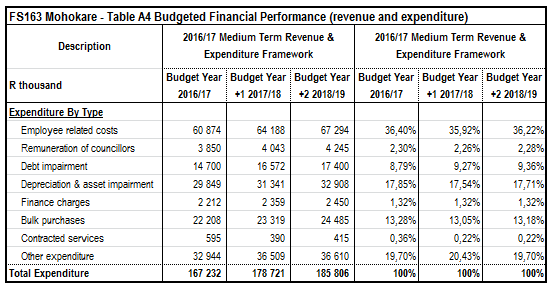 The expenditure on salaries is set at 36.40% of the operating expenditure.  In relation to budgeted operating income from own generated funds (refer to table 1.2) which amounts to R59,181 million (excluding electricity), the relation of salary expense to operating income amounts to 102.86%. This indicates that income from own generated funds should be monitored closely to ensure that Mohokare Local Municipality is not reliant on equitable share to fund the salary bill.Operating RevenueLocal government is in essence funded from three sources.  Assessment rates, revenues from trading services and transfers from national government.The following schedule sets out the various revenue components of Mohokare Local Municipality’s operating budget.Extract from Table A4 Budgeted Financial Performance (revenue and expenditure)Table 1.2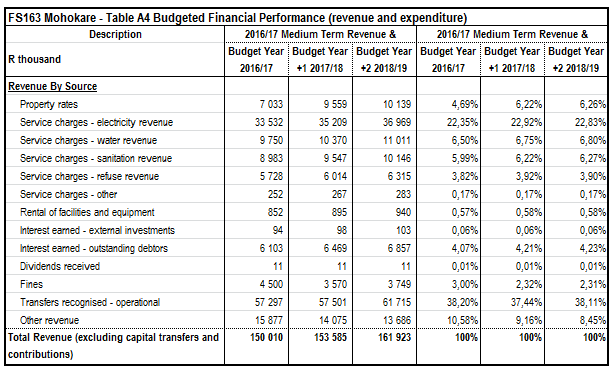 Allocation of surplus and recognizing of capital transfersTable 1.3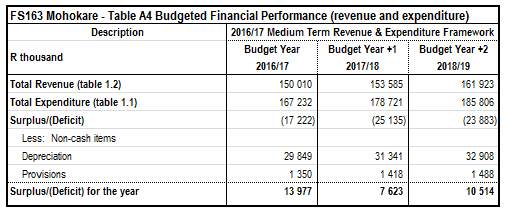 It is noted that the budget and the movements within the three years reflects a balanced budget.The surplus budgeted for in the 2016/17 financial year is to assist with the repayment of outstanding creditors arising from previous financial years.National, Provincial and District prioritiesThe Municipality’s budget must always be seen within the context of the policies and financial priorities of National and Provincial government.  All spheres of Government are partners in meeting the service delivery challenges we face in Mohokare and the municipality cannot meet these challenges alone.  South Africa has achieved considerable success in reaching the current level of macro-economic stability, but our own local economy is still plagued with high levels of unemployment and poverty.The following table sets out the allocations to Mohokare Local Municipality as per the National Division of Revenue Act for the MTREF period:Extract from table SA18 Transfers and grant receipts:Table 1.4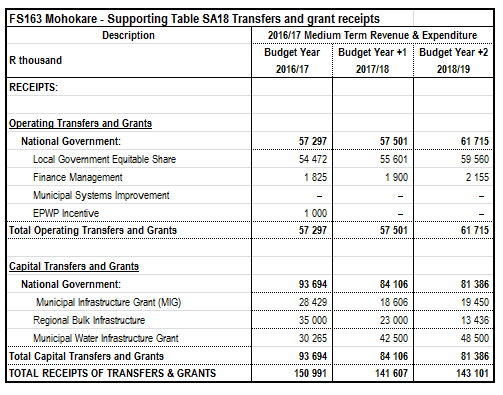 ConclusionThe 2016/17 budget for Mohokare Local Municipality is the last budget to be prepared by the current Council.  Tremendous progress in terms of Mohokare Local Municipality has been seen through the term of this Council.All efforts has been made, including a successful consultative period, to ensure that this budget mitigates as far as possible the rate and tariff burden on our domestic and business customers and also allows for the necessary funds to be available to attain a funded budget for the 2016/17 period.Section 2 – Budget PresentationPast performanceDuring the past three years, Mohokare Local Municipality improved their audit opinion from a disclaimer (2011/12) to a qualified audit opinion (2012/13 and 2013/14) and ultimately an unqualified audit opinion in 2014/15.Mohokare Local Municipality has experienced severe cash flow problems during the past three financial years due to the withholding of a total of R19million (2013/14: R7million; 2014/15: R5 million; 2015/16: R7million) from equitable share by National Treasury as a result the roll-over of a conditional grant from 2006/07 (R12million) and roll-over request from 2014/15 of (R7million) which were no longer allowed.  This impacted the cash flow of Mohokare Local Municipality negatively to such an extent that Mohokare Local Municipality had to make use of an overdraft facility from the bank to be able to meet the basic service delivery needs in previous financial years.With the guidance of the Council and the imposing of strict controls over spending, Mohokare was able to turn around this matter during the 2014/15 financial year and close the year with a positive bank balance.  This in turn requires Mohokare Local Municipality to cut all non-priority spending to the absolute minimum during the 2016/17 financial period as well as the two MTREF outer-years to be able to pay off the overdraft facility and repay long outstanding creditors.Budget summaryDue to the impact of the above mentioned factors Mohokare Local Municipality’s budget for the 2016/17 financial year has to be monitored closely to ensure that over expenditure does not occur.Council is requested to assist the municipality by setting the example of limiting unnecessary spending.Economically Mohokare Local Municipality remains weak.  Fundamentally we are an agriculture and tourist region near the Lesotho border.  Funds have been availed for the LED Unit to maximize the potential of the municipality.Cash flowFor the past years, Mohokare was handicapped with a poor cash-flow.  This has resulted in poor maintenance of especially the infrastructure.  The pot-holes in various towns are a matter of concern.The cash flow of Mohokare Local Municipality should be monitored closely in the 2016/17 financial year to ensure that the municipality are able to meet its obligations and are able to pay outstanding creditors (from the previous financial year as well as for the current financial year) as they fall due.Capital BudgetThe capital budget for the 2016/17 financial year totals to R95,1 million of which R93,7 million is funded from National and Provincial grants and R1,4 million from internally generated funds. Operating ExpenditureEmployee related costsThe budgeted salary increase of 7% is in line with the National Treasury prescriptions.  The South African Local Government Bargaining Council recently entered into a three-year Salary and Wage Collective Agreement for the period 01 July 2015 to 30 June 2018.  The agreement reached is as follows:2015/16 Financial Year – 7%2016/17 Financial Year – average CPI (Feb 2015 to Jan 2016) + 1%2017/18 Financial Year – average CPI (Feb 2016 to Jan 2017) + 1%The Municipality prepared the 2016/17 & outer years’ budget according to this agreement.In relation to budgeted operating income from own generated funds (refer to table 1.2) which amounts to R59,181 million (excluding electricity), the relation of salary expense to operating income amounts to 102%. This indicates that income from own generated funds should be monitored closely to ensure that Mohokare Local Municipality is not reliant on equitable share to fund the salary bill.The following items are under more included in the line item “other expenditure”:InsuranceUniforms and protective clothingSubsistence and travellingLegal costsLicense and internet feesPrinting and stationeryTelephone costsAdvertising costsWater chemicalsTraining expenses Electricity expensesFuel and Oil expensesFree Basic ServicesThe budget for the 2016/17 financial year contains a provision of R7,2 million for free basic services.  These services are off-set from the equitable share.  Provision was made for 2,014 indigent households as registered at the time of the preparation of the budget.The calculation of the amount provided for free basic services was determined by taking the following into account:The proposed tariffs regarding sewerage, refuse and water;The current year tariff for electricity (as confirmed with Eskom’s Free Basic Electricity Department) increased by the NERSA proposed tariff increase;The amount of 6kl of free water per indigent household per month;The amount of 50kWh of free electricity per indigent household per month;The budgeted amount of 2,014 indigent households for the 2016/17 financial period. Operating RevenueLocal government is in essence funded from three sources:  assessment rates, revenues from trading services (the majority is water in the case of Mohokare Local Municipality) and transfers from National Government.The percentage of revenue from the various sources are as follows:The municipality is still greatly reliant on grants as set out above.Tariff implications of the annual budgetCouncil has taken into consideration the guidelines of the Municipal Budget Circular for the 2016/17 MREF when preparing the budget.  National Treasury continues to encourage municipalities to keep increases in rates, tariffs and other charges at levels that reflect an appropriate balance between the interest of poor households, other customers and ensuring the financial sustainability of the municipality.  For this reason a proposed increase in line with inflation (6%) are recommended.  The following calculations was performed to support the proposed tariff increases as per the attached draft tariff list.Property RatesThe calculation for property rates was done with the following taken into account:A new valuation roll was implemented on 01 July 2015.  We performed a zero based calculation in terms of the budgeted revenue to be received in respect of property ratesWe used the new valuation roll together with the proposed tariffs for each of the stakeholder groups and determined the amount of revenue to be budgeted for the 2016/17 as well as the MTREF outer-years.Property rate rebates (per the historic trend as identified by inspecting previous financial years) was adjusted to be in line with the property rates as budgeted.Water, sanitation and refuse removal ratesThe increase in the tariffs of water, sanitation and refuse removal are explained below:The following approach was used in all calculations.The figures per the audited 2014/15 AFS has been used as a base for the cost per unit calculationsWe determined the total cost allocated to each of the three units (water, refuse and sanitation)We obtained the number of households in Mohokare Local MunicipalityWe obtained the amount of kl’s of water billed for each of the months July 2014 – June 2015 from the respective Bill R Reports as well as the amount of water losses as per the audited 2014/15 AFSThe following calculations were performed (it is only shown here at a high level)Refuse:Total cost attributed to the waste management division / number of households in Mohokare = R9 778 112 / 9 974 households / 12 months= R81.70 per household per monthTaking the above calculation into account, our current proposed tariff for 2016/17 (R59.78) is still below the calculated cost of rendering the service.Therefore a 6% increase per annum is proposed in order to align the cost of rendering the service to the amount charged to the account of the user each month.Sanitation:Total cost attributed to the waste water (sanitation) division / number of households in Mohokare = R17 630 286 / 9 974 households / 12 months= R147.30 per household per monthTaking the above calculation into account, our current proposed tariff for 2016/17 (R104.73 – lowest charge) is still below the calculated cost of rendering the service.Therefore a 6% increase per annum is proposed in order to align the cost of rendering the service to the amount charged to the account of the user each month.Water:Total cost attributed to water distribution unit / number of units (including water losses)= R17 454 951 / 2 225 359kl= R7.88 per unit (kl)Calculation of cost of water losses:= Kiloliters of water lost x cost per unit= 507 482kl x R7.88= R3 998 958ACTUAL cost of water per klTotal cost attributed to water distribution unit / number of units (excluding water losses)= R17 454 951 / 1 717 877kl= R10.21 per unit (kl)Taking the above calculation into account, our current proposed tariff for 2016/17 (R9.96 – lowest charge) is still below the calculated cost of rendering the service.Therefore a 6% increase per annum is proposed in order to align the cost of rendering the service to the amount charged to the account of the user each month.Other operating revenue considerationsElectricity charges has been increased in accordance with the NERSA guidelines as set out in Circular 78Interest on arrears has been included in the 2016/17 budget as well as for the MTREF outer years.Interest on arrear accounts of R117 million has been included in the calculation as well as interest on the current accounts to be levied (55% of rates and taxes budgeted for the 2016/17 financial year at a weighted average)Thus, taking the above adjustment into account, the debt collection policy is implemented.Traffic Fines increased from R1.4 million to R4.5 million after discussions were held with the traffic department and their HOD.  This significant increase is brought on by the implementation of a new traffic system on the N6 (between Smithfield and Aliwal-North) where cameras will be installed on the road and several offences will be prosecuted with the assistance of this new system.All figures relating to the outer years was reviewed to ensure that it is in line with the 2016/17 budgeted projections.Budget related policiesThe budget related policies, as attached, formed the basis of the proposed budget.  The salient points of the proposed budget that are that the budget must be cash-funded, tariff adjustments must be fair, employee related costs must me all inclusive and the conditions of all provisions must be met with cash where required.ConclusionThe budget for Mohokare Local Municipality for the 2016/17 financial year is the last budget for the current Council.  We still face challenges regarding efficient service delivery and a constant cash-flow, but the vast improvements made over the past four years should not be overlooked.Notwithstanding the above, this budget mitigates as far as possible the rate and tariff burden on our domestic and business customers and allows for the necessary funds to be available to attain a funded budget for the 2016/17 period.I thank all the individuals and groupings that have taken the time to input to this budget.  My recognitions to the Municipal Manager and his staff for their hard work and dedication and my thanks to the Chief Financial Officer and his staff who compiled the budget for the 2016/17 financial year.I herewith present the budget for the 2016/17 financial year for approval.ProposalIt is proposed that Council approve and adopt the following resolutions:1.	The Council acting in terms of section 24 of the Municipal Finance Management Act, (Act 56 of 2003) approves and adopts:1.1.	The annual budget of the municipality for the financial year 2016/17 and the multi-year and single-year capital appropriations as set out in the following tables:1.1.1.	Budgeted Financial Performance (revenue and expenditure by standard classification) as contained in Table A2.1.1.2.	Budgeted Financial Performance (revenue and expenditure by municipal vote) as contained in Table A3.1.1.3.	Budgeted Financial Performance (revenue by source and expenditure by type) as contained in Table A4; and1.1.4.	Multi-year and single-year capital appropriations by municipal vote and standard classification and associated funding by source as contained in Table A5.1.2.	The financial position, cash flow budget, cash-backed reserve/accumulated surplus, asset management and basic service delivery targets are approved as set out in the following tables:1.2.1.	Budgeted Financial Position as contained in Table A6;1.2.2.	Budgeted Cash Flows as contained in Table A7;1.2.3.	Cash backed reserves and accumulated surplus reconciliation as contained in Table A8.1.2.4.	Asset management as contained in Table A9; and1.2.5.	Basic service delivery measurement as contained in Table A10.2.	The Council, acting in terms of section 75A of the Local Government: Municipal Systems Act (Act 32 of 2000) approves and adopts with effect from 1 July 2016:2.1.	the tariffs for property rates,  as set out in the Tariff  List.2.2.	the tariffs for electricity as set by NERSA and applied by Centlec.2.3.	the tariffs for the supply of water-, sanitation- and solid waste services, as set out in the tariff list.2.3  the tariffs for other services, as set out in the tariff list.PART 2 – SUPPORTING DOCUMENTATIONSection 3 – Annual Budget TablesThe budget tables are all set out in the annexures.See file “A1 schedule – Ver 2.8_December 2015.xlsx”Section 4 – Overview of annual budget processAnnual planning processThe operating budget has been driven totally on the premise of cash flow and consumer affordability. Mohokare Local Municipality’s operating budget for 2016/17 remains fixated on enhancing the cash flow and striving to increase our debtor’s repayment ratio.Budget process 2016/17The budget process followed the requirements of the MFMA.  A schedule of key deadlines was prepared for tabling to Council by the Mayor prior to the end of August 2015.The draft budget was tabled to Council on 30 March 2016 after the first round of consultations with Management and the Budget Steering Committee.  Hereafter, a period of stakeholder’s consultations followed.At the culmination of the process, the Mayor must consider any representations received from stakeholders and decide if any amendments should be made to the budget.The final budget has to be approved by the end of June 2016.The budget of Mohokare Local Municipality is prepared on a three year basis.  This takes into account the National and Provincial three year allocations to the Municipality.  The MFMA requires municipalities to prepare three year budgets to ensure more thorough financial planning and provide for seamless service delivery.  Additionally the National Treasury Budget Circulars request local government to highlight their projected increases over the next three years to give some certainty to customers.The municipality sets out measurable performance objectives to link the financial inputs of the budget to service delivery on the ground.  This is done in the form of quarterly service targets and monthly financial targets that are contained in the Service Delivery and Budget Implementation Plan (SDBIP).  The plan must be agreed by the Mayor within 28 days of approval of the final budget and forms the basis for the Municipality’s in-year monitoring.Section 5 – Budget related PoliciesThe detailed policies themselves are included in this section of the budget documentation.The following policies are included in the folder “Budget Policies”Budget-related policies:						Hyperlink to PolicyIndigent Policy						Indigent Rates Policy							Rates Credit Control Policy					Credit ControlTariff Policy							TariffDebt Management Plan					Debt ManagementDebt write-off Policy						Debt write-offRevenue Enhancement Strategy				Revenue EnhancementOther Finance Policies:Banking and Investment Policy				Banking and InvestmentBudget Policy						BudgetVirement Policy						VirementGRAP Related Policies:Accounting Policy						Accounting Asset Management Policy					Asset ManagementFleet Policy							FleetSupply Chain Management Policy			Supply ChainSection 6 – Rates and Tariffs ScheduleThe tariff list is included in the “Tariff List” folder.Click on this hyperlink to go directly to the list:  Tariff ListSection 7 – Other supporting documentsMFMA Budget Circulars:MFMA Budget Circular No 74MFMA Budget Circular No 75MFMA Budget Circular No 78Division of Revenue Act Bill 2016:DoRA BillDescription of projectCapital budgetZastron/Matlakeng: Upgrading of the waste water treatment worksR1 488 800,44Smithfield/Somidopark: Construction of 3km accesss collectors, internal streets and related storm waterR12 436 509,54Mofulatshepe: Upgrading of sports groundR115 116,10Zastron/Itumeleng: Upgrading of sports facility (MIS:227491)R10 480 870,32Roleleathunya: Construction of the sports ground (MIS:234965)R404 013,58Zastron/Matalakeng: Buiding of a gatehouse, ablution facility and fencing of the cemeteryR1 358 925,72Rouxville / Rolelathunya: Upgrading of cemetryR723 314,30Upgrading of the Rouxville WTWR3 452 145,36Construction of the 27km raw bulk water pipeline from the Orange River to Paisley dam in RouxvilleR30 299 731,28Upgrading of the 15 km pipeline from Montague Dam to Kloof Dam and Zastron WTWR1 248 123,36Upgrading of the Zastron WTW & Raw water pump stationsR27 265 00,00Rouxville Borehole DevelopmentR3 000 000,00Source of incomeAmountPercentageSelf-generated income (incl. electricity)R92,713 million38.04%Operating GrantsR57,297 million23.51%Capital GrantsR93,694 million38.45%TotalR243,704 million100.00%